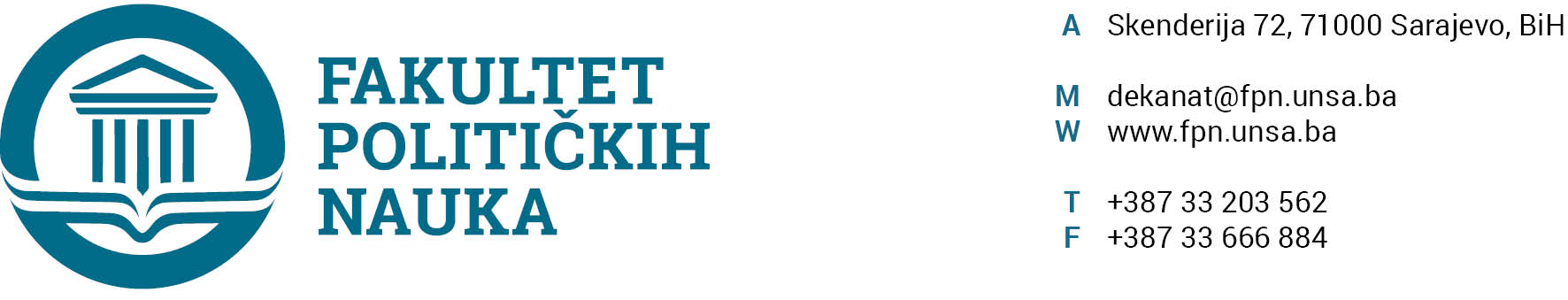 U skladu sa članom 126. Zakona o visokom obrazovanju („Službene novine Kantona Sarajevo“ br.33/2017, 35/20, 40/20, 39/21) sekretar Fakulteta dajeSTRUČNO MIŠLJENJENa Odluke o odobravanju tema završnih (magistarskih) radova i imenovanju mentora i članova Komisija za ocjenu i odbranuOdluke o odobravanju tema završnih (magistarskih) radova i imenovanju mentora i članova Komisije za ocjenu i odbranu, nisu u suprotnosti sa članom 135. stav (3) tačka i) Zakona o visokom obrazovanju („Službene novine Kantona Sarajevo“, broj: 33/17, 35/20, 40/20, 39/21), članom 104. Statuta Univerziteta u Sarajevu, a u vezi sa članom 52. Pravila studiranja za I, II ciklus studija, integrirani, stručni i specijalistički studij na Univerzitetu u Sarajevu.                                                                                                                                                                                                             SEKRETAR FAKULTETA______________________                                                                                                      Umihana Mahmić Sarajevo, 05.11.2021. godineDostaviti: Vijeću FPN;a/aU skladu sa članom 126. Zakona o visokom obrazovanju („Službene novine Kantona Sarajevo“ br.33/2017, 35/20, 40/20, 39/21) sekretar Fakulteta dajeSTRUČNO MIŠLJENJENa Odluke o usvajanju Izvještaja Komisije za ocjenu i odbranu završnog rada Odluke o usvajanju Izvještaja Komisije za ocjenu i odbranu završnog rada, nisu u suprotnosti sa članom 135. stav (3) tačka a) Zakona o visokom obrazovanju („Službene novine Kantona Sarajevo“, broj: 33/17, 35/20, 40/20, 39/21), članom 104. Statuta Univerziteta u Sarajevu, a u vezi sa članom 54. Pravila studiranja za I, II ciklus studija, integrirani, stručni i specijalistički studij na Univerzitetu u Sarajevu.                                                                                                                   SEKRETAR FAKULTETA______________________                                                                                                      Umihana Mahmić Sarajevo, 05.11.2021. godineDostaviti: Vijeću FPN;a/aU skladu sa članom 126. Zakona o visokom obrazovanju („Službene novine Kantona Sarajevo“ br.33/2017, 35/20, 40/20, 39/21) sekretar Fakulteta dajeSTRUČNO MIŠLJENJENa Odluku o neusvajanju Izvještaja Komisije za ocjenu i odbranu završnog rada kandidatkinje Nejre HasanbegovićOdluka o neusvajanju Izvještaja Komisije za ocjenu i odbranu završnog rada kandidatkinje Nejre Hasanbegović pod nazivom  „Fenomen društvenih mreža iz aspekta bosanskohercegovačke javnosti“, nije u suprotnosti sa članom 135. stav (3) tačka a) Zakona o visokom obrazovanju („Službene novine Kantona Sarajevo“, broj: 33/17, 35/20, 40/20, 39/21), članom 104. Statuta Univerziteta u Sarajevu, a u vezi sa članom 54. Pravila studiranja za I, II ciklus studija, integrirani, stručni i specijalistički studij na Univerzitetu u Sarajevu.        Obrazloženje: Shodno Zaključku Vijeća Fakulteta  od 16.03.2021.godine br. 02-1-444-1/21 i dostavljenim sugestijama za korekcije za master tezu (završni rad) „Fenomen društvenih mreža iz aspekta bosanskohercegovačke javnosti“ od strane članova Komisije za ocjenu i odbranu završnog rada (prof.dr.Lejla Turčilo, prof.dr.Belma Buljubašić, prof.dr.Jasna Duraković) od 22.03.2021.godine, kolegica Nejra Hasambegović je predala radnu verziju završnog rada Službi za nastavu i rad sa studentima, kako bi članovi Komisije za ocjenu i odbranu završnog rada mogli napisati Izvještaj o ocjeni završnog rada i dostaviti Vijeću Fakulteta na usvajanje. Na poziv dekana Fakulteta mentor rada je pripremio Izvještaj o ocjeni završnog rada „Fenomen društvenih mreža iz aspekta bosanskohercegovačke javnosti“, koji je dalje proslijeđen ostalim članovima Komisije na pregled i potpis.S obzirom da je predmetni Izvještaj o ocjeni i odbrani rada u konačnici ostao potpisan od strane samo jednog člana Komisije za ocjenu i odbranu rada, a da su druga dva člana navedene Komisije izdvojila svoja mišljenja (sa negativnim komentarima na dostavljenu verziju rada), predložena Odluka je u skladu sa važećim zakonskim i podzakonskim aktima.                                                           SEKRETAR FAKULTETA______________________                                                                                                      Umihana Mahmić                                                                                           Sarajevo, 05.11.2021. godineDostaviti: Vijeću FPN;a/aU skladu sa članom 126. Zakona o visokom obrazovanju („Službene novine Kantona Sarajevo“ br.33/2017, 35/20, 40/20,39/21) sekretar Fakulteta dajeSTRUČNO MIŠLJENJENa prijedlog odluka i Izvještaji Komisije  za provođenje postupka ekvivalencije Prijedlog odluka i Izvještaji Komisije  za provođenje postupka ekvivalencije, nisu u suprotnosti sa članom 135. Stav (3) tačka a) Zakona o visokom obrazovanju Kantona Sarajevo („Službene novine Kantona Sarajevo“ broj: 33/17,35/20,40/20, 39/21) i  Pravilnikom o ekvivalenciji ranije stečenih akademskih titula, naučnih i stručnih zvanja Univerziteta u Sarajevu.                                                                                                                                                                                                                                SEKRETAR FAKULTETA______________________                                                                                                     Umihana Mahmić Sarajevo, 05.11.2021. godineDostaviti: Vijeću FPN;a/aU skladu sa članom 126. Zakona o visokom obrazovanju („Službene novine Kantona Sarajevo“ br.33/2017, 35/20, 40/20, 39/21) sekretar Fakulteta dajeSTRUČNO MIŠLJENJENa prijedlog odluke o izmjeni Plana pokrivenosti nastave na I i II ciklusu studija studijske 2021/2022. godine Prijedlog odluke Vijeću Fakulteta o  izmjeni Plana pokrivenosti nastave na I i II ciklusu studija studijske 2021/2022. godine, nije u suprotnosti sa  članom 104. Statuta Univerziteta u Sarajevu i članom 135. stav (3) tačka a) Zakona o visokom obrazovanju Kantona Sarajevo („Službene novine Kantona Sarajevo“ broj: 33/17,35/20,40/20,39/21).Potrebne saglasnosti za angažmane spoljnih saradnika su dostavljene u proceduru.                                                                                                                                                                                                                                SEKRETAR FAKULTETA______________________                                                                                                     Umihana Mahmić Sarajevo, 05.11.2021. godineDostaviti: Vijeću FPN;a/aU skladu sa članom 126. Zakona o visokom obrazovanju („Službene novine Kantona Sarajevo“ br.33/2017, 35/20, 40/20, 39/21) sekretar Fakulteta dajeSTRUČNO MIŠLJENJENa Odluku o usvajanju Plana pokrivenosti nastave Prijedlog odluke Vijeću Fakulteta o  usvajanju Plana pokrivenosti nastave na odsjeku Sigurnosne i mirovne studije, magistarski studiji ''Nacionalna sigurnost i demokratsko društvo'' i ''Informacijska sigurnost'', studijske 2021/2022. godine, nisu u suprotnosti sa  članom 104. Statuta Univerziteta u Sarajevu i članom 135. stav (3) tačka a) Zakona o visokom obrazovanju Kantona Sarajevo („Službene novine Kantona Sarajevo“ broj: 33/17,35/20,40/20,39/21).                                                                                                                                                                                                                                SEKRETAR FAKULTETA______________________                                                                                                     Umihana Mahmić Sarajevo, 05.11.2021. godineDostaviti: Vijeću FPN;a/aU skladu sa članom 126. Zakona o visokom obrazovanju („Službene novine Kantona Sarajevo“ br.33/2017, 35/20, 40/20, 39/21) sekretar Fakulteta dajeSTRUČNO MIŠLJENJENa Odluku o usvajanju Liste (broja) upisanih studenata na Fakultetu političkih nauka u studijskoj 2021/2022. godiniPrijedlog odluke Vijeću Fakulteta o usvajanju Liste (broja) upisanih studenata na Fakultetu političkih nauka u studijskoj 2021/2022. godini, nije u suprotnosti sa  članom 104. Statuta Univerziteta u Sarajevu i Konkursom za upis studenata u prvu godinu prvog ciklusa i integriranog studija na Univerzitet u Sarajevu u studijskoj 2021./2022.godini.                                                                                                                                                                                                                                SEKRETAR FAKULTETA______________________                                                                                                     Umihana Mahmić Sarajevo, 05.11.2021. godineDostaviti: Vijeću FPN;a/aU skladu sa članom 126. Zakona o visokom obrazovanju („Službene novine Kantona Sarajevo“ br.33/2017,35/20, 40/20, 39/21) sekretar Fakulteta dajeSTRUČNO MIŠLJENJENa Zaključke Vijeća o usvajanju Izvještaja Komisije za akademsko priznavanje  inostrane visokoškolske kvalifikacije o završenom dodiplomskom studijuZaključci Vijeća o usvajanju Izvještaja Komisije za akademsko priznavanje inostrane visokoškolske kvalifikacije o završenom dodiplomskom studiju kandidata:Alma Osmić Ibrić;Nejra Kravić;Mia Belić;Emina KlikoU skladu je sa članom 104. Statuta Univerziteta u Sarajevu i Pravilnikom o priznavanju inostrane visokoškolske kvalifikacije („Službene novine KS“ br. 51/17).                                                                                 SEKRETAR FAKULTETA______________________                                                                                                     Umihana MahmićSarajevo, 05.11.2021. godineDostaviti:Vijeću FPN;a/a      U skladu sa članom 126. Zakona o visokom obrazovanju („Službene novine Kantona Sarajevo“ br.33/2017,35/20, 40/20, 39/21) sekretar Fakulteta dajeSTRUČNO MIŠLJENJENa Odluku o izmjeni Dinamičkog plana potreba za raspisivanjem konkursa za izbor u zvanjeOdluka o izmjeni Dinamičkog plana potreba za raspisivanjem konkursa za izbor u zvanje, nije u suprotnosti sa članom 104. Statuta Univerziteta u Sarajevu i članom 103. Stav (3) Zakona o visokom obrazovanju Kantona Sarajevo („Službene novine Kantona Sarajevo“ br.33/17, 35/20, 40/20, 39/21).SEKRETAR FAKULTETA______________________                                                                                                     Umihana MahmićSarajevo, 05.11.2021. godineDostaviti:Vijeću FPN;Upravnom odboru UNSA;Rektoru UNSA;a/a      U skladu sa članom 126. Zakona o visokom obrazovanju („Službene novine Kantona Sarajevo“ br.33/2017,35/20, 40/20, 39/21) sekretar Fakulteta dajeSTRUČNO MIŠLJENJENa Prijedlog Odluke o utvrđivanju potrebe i prijedloga raspisivanja konkursa za izbor akademskog osoblja Prijedlog Odluke o utvrđivanju potrebe i prijedloga raspisivanja konkursa za izbor akademskog osoblja  u naučno-nastavno zvanje docenta na naučnu oblast  „Sociologija“, nije u suprotnosti sa članom 103. Zakona o visokom obrazovanju ("Službene novine Kantona Sarajevo" broj 33/17,35/20, 40/20, 39/21), člana 104. i 201. Statuta Univerziteta u Sarajevu br. 01-1093-3/18 od 28.11.2018. godine, Odlukom o usvajanju dinamičkog plana potreba za raspisivanjem konkursa za izbor u zvanje broj 02-1-989-1/21 od 06.07.2021. godine i Dinamičkim planom potreba za raspisivanje konkursa za izbor u zvanje 2021/2022. broj: 02-1-989-2/21 od 06.07.2021.godineSEKRETAR FAKULTETA______________________                                                                                                     Umihana MahmićSarajevo, 05.11.2021. godineDostaviti:Vijeću FPN;Senatu UNSA;a/a      U skladu sa članom 126. Zakona o visokom obrazovanju („Službene novine Kantona Sarajevo“ br.33/2017,35/20, 40/20, 39/21) sekretar Fakulteta dajeSTRUČNO MIŠLJENJENa Prijedlog Odluke o utvrđivanju potrebe i prijedloga raspisivanja konkursa za izbor akademskog osoblja Prijedlog Odluke o utvrđivanju potrebe i prijedloga raspisivanja konkursa za izbor akademskog osoblja  u naučno-nastavno zvanje docenta na naučnu oblast „Žurnalistika/Komunikologija“, nije u suprotnosti sa članom 103. Zakona o visokom obrazovanju ("Službene novine Kantona Sarajevo" broj 33/17,35/20, 40/20, 39/21), člana 104. i 201. Statuta Univerziteta u Sarajevu br. 01-1093-3/18 od 28.11.2018. godine, Odlukom o usvajanju dinamičkog plana potreba za raspisivanjem konkursa za izbor u zvanje broj 02-1-989-1/21 od 06.07.2021. godine i Dinamičkim planom potreba za raspisivanje konkursa za izbor u zvanje 2021/2022. broj: 02-1-989-2/21 od 06.07.2021.godineSEKRETAR FAKULTETA______________________                                                                                                     Umihana MahmićSarajevo, 05.11.2021. godineDostaviti:Vijeću FPN;Senatu UNSA;a/a      U skladu sa članom 126. Zakona o visokom obrazovanju („Službene novine Kantona Sarajevo“ br.33/2017,35/20, 40/20, 39/21) sekretar Fakulteta dajeSTRUČNO MIŠLJENJENa Prijedlog Odluke o utvrđivanju potrebe i prijedloga raspisivanja konkursa za izbor akademskog osoblja Prijedlog Odluke o utvrđivanju potrebe i prijedloga raspisivanja konkursa za izbor akademskog osoblja  u naučno-nastavno zvanje vanredni profesor na naučnu oblast  „Sociologija“, nije u suprotnosti sa članom 103. Zakona o visokom obrazovanju ("Službene novine Kantona Sarajevo" broj 33/17,35/20, 40/20, 39/21), člana 104. i 201. Statuta Univerziteta u Sarajevu br. 01-1093-3/18 od 28.11.2018. godine, Odlukom o usvajanju dinamičkog plana potreba za raspisivanjem konkursa za izbor u zvanje broj 02-1-989-1/21 od 06.07.2021. godine i Dinamičkim planom potreba za raspisivanje konkursa za izbor u zvanje 2021/2022. broj: 02-1-989-2/21 od 06.07.2021.godineSEKRETAR FAKULTETA______________________                                                                                                     Umihana MahmićSarajevo, 05.11.2021. godineDostaviti:Vijeću FPN;Senatu UNSA;a/a      U skladu sa članom 126. Zakona o visokom obrazovanju („Službene novine Kantona Sarajevo“ br.33/2017,35/20, 40/20, 39/21) sekretar Fakulteta dajeSTRUČNO MIŠLJENJENa Prijedlog Odluke o utvrđivanju potrebe i prijedloga raspisivanja konkursa za izbor akademskog osoblja Prijedlog Odluke o utvrđivanju potrebe i prijedloga raspisivanja konkursa za izbor akademskog osoblja  u naučno-nastavno zvanje vanredni profesor na naučnu oblast  „Pravne nauke“, nije u suprotnosti sa članom 103. Zakona o visokom obrazovanju ("Službene novine Kantona Sarajevo" broj 33/17,35/20, 40/20, 39/21), člana 104. i 201. Statuta Univerziteta u Sarajevu br. 01-1093-3/18 od 28.11.2018. godine, Odlukom o usvajanju dinamičkog plana potreba za raspisivanjem konkursa za izbor u zvanje broj 02-1-989-1/21 od 06.07.2021. godine i Dinamičkim planom potreba za raspisivanje konkursa za izbor u zvanje 2021/2022. broj: 02-1-989-2/21 od 06.07.2021.godineSEKRETAR FAKULTETA______________________                                                                                                     Umihana MahmićSarajevo, 05.11.2021. godineDostaviti:Vijeću FPN;Senatu UNSA;a/a      U skladu sa članom 126. Zakona o visokom obrazovanju („Službene novine Kantona Sarajevo“ br.33/2017,35/20, 40/20, 39/21) sekretar Fakulteta dajeSTRUČNO MIŠLJENJENa Prijedlog Odluke o utvrđivanju potrebe i prijedloga raspisivanja konkursa za izbor akademskog osoblja Prijedlog Odluke o utvrđivanju potrebe i prijedloga raspisivanja konkursa za izbor akademskog osoblja  u naučno-nastavno zvanje redovni profesor na naučnu oblast  „Sigurnosne i mirovne studije“ (25% radnog vremena), nije u suprotnosti sa članom 103. Zakona o visokom obrazovanju ("Službene novine Kantona Sarajevo" broj 33/17,35/20, 40/20, 39/21), člana 104. i 201. Statuta Univerziteta u Sarajevu br. 01-1093-3/18 od 28.11.2018. godine, Odlukom o usvajanju dinamičkog plana potreba za raspisivanjem konkursa za izbor u zvanje broj 02-1-989-1/21 od 06.07.2021. godine i Dinamičkim planom potreba za raspisivanje konkursa za izbor u zvanje 2021/2022. broj: 02-1-989-2/21 od 06.07.2021.godineSEKRETAR FAKULTETA______________________                                                                                                     Umihana MahmićSarajevo, 05.11.2021. godineDostaviti:Vijeću FPN;Senatu UNSA;a/a      U skladu sa članom 126. Zakona o visokom obrazovanju („Službene novine Kantona Sarajevo“ br.33/2017,35/20, 40/20, 39/21) sekretar Fakulteta dajeSTRUČNO MIŠLJENJENa prijedlog Odluke o usvajanju Pravilnika o načinu korištenja softvera za detekciju plagijarizma na drugom ciklusu studija na Univerzitetu u Sarajevu- Fakultet političkih naukaPrijedlog Odluke o usvajanju Pravilnika o načinu korištenja softvera za detekciju plagijarizma na drugom ciklusu studija na Univerzitetu u Sarajevu-Fakultet političkih nauka, u skladu je sa članom 104. Statuta Univerziteta u Sarajevu. SEKRETAR FAKULTETA______________________                                                                                                     Umihana MahmićSarajevo, 05.11.2021. godineDostaviti:Vijeću FPN;a/a      U skladu sa članom 126. Zakona o visokom obrazovanju („Službene novine Kantona Sarajevo“ br.33/2017,35/20, 40/20, 39/21) sekretar Fakulteta dajeSTRUČNO MIŠLJENJENa prijedlog Odluke o imenovanju nosioca nastavnih predmeta ‘’Praksa’’ na ranije važećim Nastavnim planovima i programima odsjeka PolitologijaPrijedlog Odluke o imenovanju nosioca nastavnih predmeta ‘’Praksa’’ na ranije važećim Nastavnim planovima i programima odsjeka Politologija, u skladu je sa članom 104. Statuta Univerziteta u Sarajevu. SEKRETAR FAKULTETA______________________                                                                                                     Umihana MahmićSarajevo, 05.11.2021. godineDostaviti:Vijeću FPN;a/a      U skladu sa članom 126. Zakona o visokom obrazovanju („Službene novine Kantona Sarajevo“ br.33/2017,35/20, 40/20, 39/21) sekretar Fakulteta dajeSTRUČNO MIŠLJENJENa prijedlog Odluke o imenovanju Komisije za polaganje nastavnog predmeta ‘’Strategija odbrane i sigurnosti’Prijedlog Odluke o imenovanju imenovanju Komisije za polaganje nastavnog predmeta „Strategija odbrane i sigurnosti“ na ranije važećem Nastavnom planu i programu odsjeka Sigurnosne i mirovne studije u sastavu:1. prof.dr. Nerzuk Ćurak – predsjednik Komisije,2. prof.dr. Vlado Azinović – član,3. prof.dr. Selmo Cikotić – član,4. prof.dr Zlatan Bajramović – zamjenski član.U skladu je sa članom 104. Statuta Univerziteta u Sarajevu. SEKRETAR FAKULTETA______________________                                                                                                     Umihana MahmićSarajevo, 05.11.2021. godineDostaviti:Vijeću FPN;a/a      U skladu sa članom 126. Zakona o visokom obrazovanju („Službene novine Kantona Sarajevo“ br.33/2017,35/20, 40/20, 39/21) sekretar Fakulteta dajeSTRUČNO MIŠLJENJENa prijedlog Odluke o imenovanju članova Odbora za osiguranje kvaliteta na Univerzitetu u Sarajevu – Fakultet političkih naukaPrijedlog Odluke o imenovanju članova Odbora za osiguranje kvaliteta na Univerzitetu u Sarajevu – Fakultet političkih nauka, u skladu je sa članom 104. Statuta Univerziteta u Sarajevu i Pravilnikom o sistemu osiguranja i upravljanja kvalitetom na Univerzitetu u Sarajevu broj:02-19-1/19 od 25.01.2019. godine.SEKRETAR FAKULTETA______________________                                                                                                     Umihana MahmićSarajevo, 05.11.2021. godineDostaviti:Vijeću FPN;a/a   U skladu sa članom 126. Zakona o visokom obrazovanju („Službene novine Kantona Sarajevo“ br.33/2017,35/20, 40/20, 39/21) sekretar Fakulteta dajeSTRUČNO MIŠLJENJENa prijedlog Odluke o  izmjeni Odluke o imenovanju članova Etičkog odbora Univerziteta u Sarajevu – Fakulteta političkih naukaPrijedlog Odluke o izmjeni Odluke o imenovanju članova Etičkog odbora Univerziteta u Sarajevu – Fakulteta političkih nauka, u skladu je sa članom 104. Statuta Univerziteta u Sarajevu.SEKRETAR FAKULTETA______________________                                                                                                     Umihana MahmićSarajevo, 05.11.2021. godineDostaviti:Vijeću FPN;a/a   U skladu sa članom 126. Zakona o visokom obrazovanju („Službene novine Kantona Sarajevo“ br.33/2017,35/20, 40/20, 39/21) sekretar Fakulteta dajeSTRUČNO MIŠLJENJENa prijedlog Odluke o izboru i imenovanju šefa odsjeka Socijalni rad Fakulteta političkih nauka Univerziteta u Sarajevu Prijedlog Odluke o izboru i imenovanju šefa odsjeka Socijalni rad Fakulteta političkih nauka Univerziteta u Sarajevu, u skladu je sa članom 135. Stav (3) tačka g) Zakona o visokom obrazovanju Kantona Sarajevo („Službene novine Kantona Sarajevo“ broj: 33/17,35/20,40/20,39/21) i članom 104. Statuta Univerziteta u Sarajevu.SEKRETAR FAKULTETA______________________                                                                                                     Umihana MahmićSarajevo, 05.11.2021. godineDostaviti:Vijeću FPN;a/a   U skladu sa članom 126. Zakona o visokom obrazovanju („Službene novine Kantona Sarajevo“ br.33/2017,35/20, 40/20, 39/21) sekretar Fakulteta dajeSTRUČNO MIŠLJENJENa prijedlog Odluke o razrješenju šefa odsjeka Socijalni rad Fakulteta političkih nauka Univerziteta u Sarajevu Prijedlog Odluke o razrješenju šefa odsjeka Socijalni rad Fakulteta političkih nauka Univerziteta u Sarajevu, u skladu je sa članom 135. Stav (3) tačka g) Zakona o visokom obrazovanju Kantona Sarajevo(„Službene novine Kantona Sarajevo“ broj: 33/17,35/20,40/20,39/21) i članom 104. Statuta Univerziteta u Sarajevu.SEKRETAR FAKULTETA______________________                                                                                                     Umihana MahmićSarajevo, 05.11.2021. godineDostaviti:Vijeću FPN;a/a   U skladu sa članom 126. Zakona o visokom obrazovanju („Službene novine Kantona Sarajevo“ br.33/2017,35/20, 40/20, 39/21) sekretar Fakulteta dajeSTRUČNO MIŠLJENJENa prijedlog Odluke o izboru i imenovanju Predsjednika Vijeća trećeg ciklusa studija (ranije pokrenutih studija trećeg ciklusa)Prijedlog Odluke o izboru i imenovanju Predsjednika Vijeća trećeg ciklusa studija (ranije pokrenutih studija trećeg ciklusa) prof.dr. Nermina Mujagić, nije u suprotnosti sa članom 104. Statuta Univerziteta u Sarajevu i Pravilima studiranja za treći ciklus studija na Univerzitetu u Sarajevu (Decembar 2010. godina).SEKRETAR FAKULTETA______________________                                                                                                     Umihana MahmićSarajevo, 05.11.2021. godineDostaviti:Vijeću FPN;a/a   U skladu sa članom 126. Zakona o visokom obrazovanju („Službene novine Kantona Sarajevo“ br.33/2017,35/20, 40/20, 39/21) sekretar Fakulteta dajeSTRUČNO MIŠLJENJENa prijedlog Odluke o dodatnom prijemu i upisu studenata u I godinu I i II ciklusa studija, uz odobrenje dekana, u okviru odobrene kvotePrijedlog Odluke o dodatnom prijemu i upisu studenata u I godinu I i II ciklusa studija, uz odobrenje dekana, u okviru odobrene kvote, nije u suprotnosti sa članom 104. Statuta Univerziteta u Sarajevu.SEKRETAR FAKULTETA______________________                                                                                                     Umihana MahmićSarajevo, 05.11.2021. godineDostaviti:Vijeću FPN;a/a   